Профилактика половой преступности в отношении несовершеннолетнихПоловые преступления представляют собой умышленные действия, посягающие на охраняемые уголовным законом половую неприкосновенность, нормальное нравственное и физическое развитие несовершеннолетних и малолетних, а также половую свободу взрослых лиц.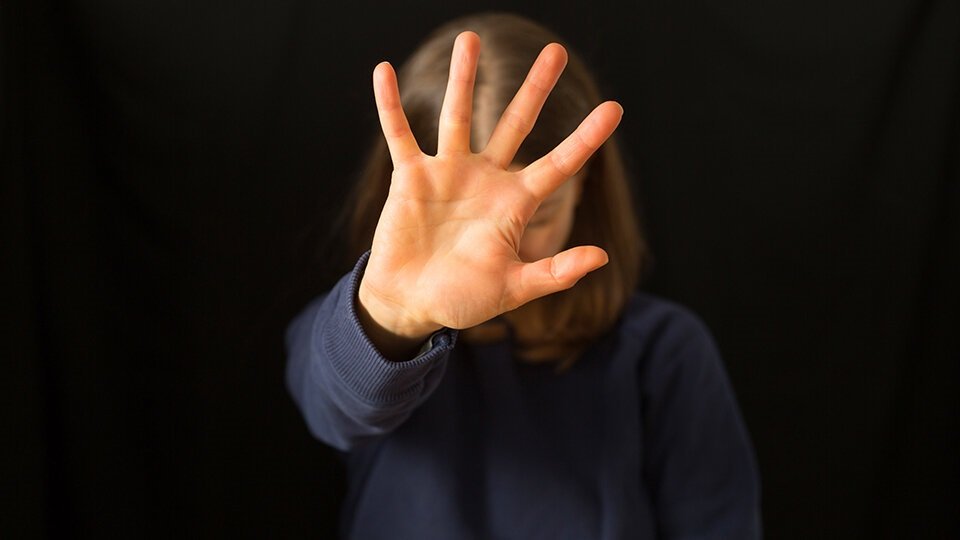 Половая свобода касается права человека, достигшего определенного возраста (половой зрелости), самостоятельно определять желание на вступление в половую связь.Половая неприкосновенность касается, в первую очередь, несовершеннолетних и обусловлена их нормальным нравственным, физическим развитием, недопустимости тлетворного влияния взрослых (посредством развратных действий, насильственных действий сексуального характера и т.д.) на несформировавшееся мировоззрение и психику несовершеннолетних лиц.Такие посягательства наносят вред нормальным взаимоотношениям между полами, сопряжены с насильственным удовлетворением половых влечений либо с действиями сексуального характера в отношении малолетних или несовершеннолетних лиц.Повышенная общественная опасность половых преступлений против несовершеннолетних обусловлена тем, что они грубо нарушают половую неприкосновенность последних, оказывают развращающее влияние на них, создают опасность для преждевременного вовлечения подростков в половую жизнь. Это угрожает правильному физическому, умственному и нравственному развитию несовершеннолетних. Глава 18 Уголовного кодекса Российской Федерации «Преступления против половой неприкосновенности и половой свободы личности» предусматривает деяния, которые либо сопряжены с открытым сексуальным насилием, либо заключаются в грубом нарушении норм половой морали совершеннолетними лицами по отношению к несовершеннолетним лицам.Наиболее распространенными причинами совершения «половых» преступлений выступают следующие обстоятельства:- отсутствие доверительных отношений в семье, недостаток эмоционального тепла и внимания родителей (способствует также повышению «латентности» преступности: несовершеннолетний потерпевший скрывает факт совершения в отношении него преступления);- излишняя доверчивость несовершеннолетних (малолетних) к взрослым лицам;- стремление несовершеннолетних «поскорее стать взрослыми» (распространенное явление при совершении в отношении них преступлений, предусмотренных ст. ст. 134, 135 УК РФ);- негативное социальное окружение лица, совершившего преступление; - отрицательное влияние различных социальных факторов в процессе социализации (например, «дурной пример» и т.п.).;- паталогические изменения в психике преступников (подавляющее большинство лиц, совершивших «половые преступления» в отношении несовершеннолетних, страдают расстройством сексуального предпочтения (педофилией);- безнадзорность несовершеннолетних, отсутствие или ненадлежащий контроль со стороны родителей и иных законных представителей.В этой связи органы, входящие в систему профилактики безнадзорности и правонарушений несовершеннолетних, в пределах своей компетенции осуществляют деятельность по предупреждению правонарушений несовершеннолетних в соответствии с законодательством Российской Федерации.Согласно Федеральному закону «Об основах системы профилактики безнадзорности и правонарушений несовершеннолетних» (далее – Закон о профилактике безнадзорности) в систему органов профилактики безнадзорности и правонарушений несовершеннолетних входят комиссии по делам несовершеннолетних и защите их прав, органы управления социальной защитой населения, федеральные органы государственной власти и органы государственной власти субъектов Российской Федерации, осуществляющие государственное управление в сфере образования, и органы местного самоуправления, осуществляющие управление в сфере образования, органы опеки и попечительства, органы по делам молодежи, органы управления здравоохранением, органы службы занятости, органы внутренних дел, учреждения уголовно-исполнительной системы.Законом о профилактике безнадзорности установлено, что органы и учреждения системы профилактики безнадзорности и правонарушений несовершеннолетних  проводят индивидуальную профилактическую работу в отношении родителей или иных законных представителей несовершеннолетних, если они не исполняют своих обязанностей по их воспитанию, обучению и (или) содержанию и (или) отрицательно влияют на их поведение либо жестоко обращаются с ними.Также органы и учреждения системы профилактики безнадзорности и правонарушений несовершеннолетних в пределах своей компетенции обязаны обеспечивать соблюдение прав и законных интересов несовершеннолетних, осуществлять их защиту от всех форм дискриминации, физического или психического насилия, оскорбления, грубого обращения, сексуальной и иной эксплуатации, выявлять несовершеннолетних и семьи, находящиеся в социально опасном положении, а также незамедлительно информировать в том числе орган, осуществляющий управление в сфере образования.Органы внутренних дел подлежат незамедлительному уведомлению о выявлении родителей несовершеннолетних или иных их законных представителей и иных лиц, жестоко обращающихся с несовершеннолетними и (или) вовлекающих их в совершение преступления, других противоправных и (или) антиобщественных действий либо склоняющих их к суицидальным действиям или совершающих по отношению к ним другие противоправные деяния, а также о несовершеннолетних, в отношении которых совершены противоправные деяния либо которые совершили правонарушение или антиобщественные действия.Памятка подготовлена прокуратурой г. Сосновый Бор Ленинградской области, 2024 г.